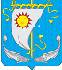 АДМИНИСТРАЦИЯ МУНИЦИПАЛЬНОГО ОБРАЗОВАНИЯ«АНДЕГСКИЙ СЕЛЬСОВЕТ» НЕНЕЦКОГО АВТОНОМНОГО ОКРУГАПОСТАНОВЛЕНИЕот   05.07.2019    № 31д. Андег, НАОВ связи с несоответствием действующему законодательству, Администрация МО «Андегский сельсовет» НАО постановляет:1.	Отменить постановление администрации муниципального образования «Андегский сельсовет» Ненецкого автономного округа от 30.12.2010 № 30 «О создании комиссии по установлению стажа муниципальной службы».2.	Настоящее постановление вступает в силу после его официального опубликования (обнародования). Об отмене постановления администрацииМО «Андегский сельсовет» НАО от 30.12.2010 № 30 «О создании комиссии по установлению стажа муниципальной службы» Глава МО «Андегский сельсовет» НАО:                        В.Ф. Абакумова